Промене код насеља, општина и градова, 2017.– Стање 1. јануара 2018. године –На територији Републике Србије током 2017. године није било административно-територијалних промена на нивоу  насеља, општина, градских општина и градова.Методолошка напомена: Од 2018. године из методолошких разлога, због усаглашавања са НУТС шифарником Евростата, дошло је до промене шифре НСТЈ 3 нивоа за Београдску област – уместо досадашње шифре РС111, користиће се нова шифра РС110.На основу Уредбе о номеклатури статистичких територијалних јединица („Службени гласник РС”, бр. 109/09 и 46/10), а према Методологији истраживање („Номеклатура статистичких територијалних јединица – НСТЈ“), Републички завод за статистику води алфа-нумеричке шифре за НСТЈ (1, 2, 3) нивое.Контакт: milivoje.grbovic@stat.gov.rs, телефон: 011 24-12-922, локал 266Издаје и штампа: Републички завод за статистику, 11 050 Београд, Милана Ракића 5 
Tелефон: 011 24-12-922 (централа) • Tелефакс: 011 24-11-260 • www.stat.gov.rs
Одговара: др Миладин Ковачевић, директор 
Tираж: 20 ● Периодика излажења: годишња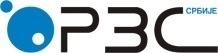 Република СрбијаРепублички завод за статистикуРепублика СрбијаРепублички завод за статистикуISSN 0353-9555САОПШТЕЊЕСАОПШТЕЊЕРГ10број 013 – год. LXVIII, 22.01.2018.број 013 – год. LXVIII, 22.01.2018.РГ10Група за геопросторне податкеГрупа за геопросторне податкеСРБ013 РГ10 220118Стање 1. јануара 2017.Стање 1. јануара 2017.Стање 1. јануара 2018.Стање 1. јануара 2018.град / градска општина / општина / насељематични број град / градска општина / општина / насељематични број ----